								    


2021 handicap Parking Application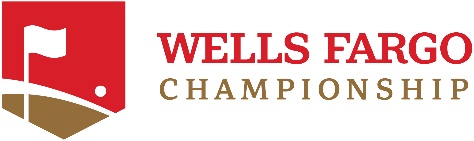 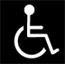 Mailing Address:   3700 Gleneagles Road, WFC Tournament Office, Charlotte, North Carolina 28210     
Telephone (704) 554-8101   Fax (704) 554-8161
 Email:   contactus@wellsfargochampionship.com (Please Print and Return to the Tournament Office by Mail, Fax or Email)(Please Print and Return to the Tournament Office by Mail, Fax or Email)(Please Print and Return to the Tournament Office by Mail, Fax or Email)(Please Print and Return to the Tournament Office by Mail, Fax or Email)(Please Print and Return to the Tournament Office by Mail, Fax or Email)(Please Print and Return to the Tournament Office by Mail, Fax or Email)(Please Print and Return to the Tournament Office by Mail, Fax or Email)(Please Print and Return to the Tournament Office by Mail, Fax or Email)(Please Print and Return to the Tournament Office by Mail, Fax or Email)(Please Print and Return to the Tournament Office by Mail, Fax or Email)(Please Print and Return to the Tournament Office by Mail, Fax or Email)(Please Print and Return to the Tournament Office by Mail, Fax or Email)(Please Print and Return to the Tournament Office by Mail, Fax or Email)Applicant informationApplicant informationApplicant informationApplicant informationApplicant informationApplicant informationApplicant informationApplicant informationApplicant informationApplicant informationApplicant informationApplicant informationApplicant informationFirst Name: First Name: First Name: First Name: First Name: First Name: Last Name: Last Name: Last Name: Last Name: Last Name: Last Name: Last Name: Street Address: Street Address: Street Address: Street Address: Street Address: Street Address: Street Address: Street Address: Street Address: Street Address: Street Address: Street Address: Street Address: City:                                                       City:                                                       City:                                                       State: State: State: State: State: State: Zip:Zip:Zip:Zip:Home Phone:Home Phone:Home Phone:Work Phone:Work Phone:Work Phone:Work Phone:Work Phone:Work Phone:Cell Phone: Cell Phone: Cell Phone: Cell Phone: Email Address:Email Address:Email Address:Email Address:Email Address:Email Address:Email Address:Email Address:Email Address:Email Address:Email Address:Email Address:Email Address:Driver’s License # Driver’s License # Driver’s License # Handicap Placard # Handicap Placard # Handicap Placard # Handicap Placard # Handicap Placard # State Issue: State Issue: State Issue: Expiration: Expiration: Make & Model of Car: Make & Model of Car: Make & Model of Car: License Tag: License Tag: License Tag: License Tag: License Tag: License Tag: License Tag: License Tag: License Tag: License Tag: physician’s information (optional)physician’s information (optional)physician’s information (optional)physician’s information (optional)physician’s information (optional)physician’s information (optional)physician’s information (optional)physician’s information (optional)physician’s information (optional)physician’s information (optional)physician’s information (optional)physician’s information (optional)physician’s information (optional)Physician’s Name:Physician’s Name:Physician’s Name:Physician’s Name:Physician’s Name:Physician’s Name:Physician’s Name:Physician’s Name:Physician’s Name:Physician’s Name:Physician’s Name:Physician’s Name:Physician’s Name:Physician’s Phone No:Physician’s Phone No:Physician’s Phone No:Physician’s Phone No:Physician’s Phone No:Physician’s Phone No:Physician’s Phone No:Physician’s Phone No:Physician’s Phone No:Physician’s Phone No:Physician’s Phone No:Physician’s Phone No:Physician’s Phone No:Tournament InformationTournament InformationTournament InformationTournament InformationTournament InformationTournament InformationTournament InformationTournament InformationTournament InformationTournament InformationTournament InformationTournament InformationTournament InformationTo maximize your accommodations, please be sure to inform us of the approximate date and time of your arrival to the tournament. To maximize your accommodations, please be sure to inform us of the approximate date and time of your arrival to the tournament. To maximize your accommodations, please be sure to inform us of the approximate date and time of your arrival to the tournament. To maximize your accommodations, please be sure to inform us of the approximate date and time of your arrival to the tournament. To maximize your accommodations, please be sure to inform us of the approximate date and time of your arrival to the tournament. To maximize your accommodations, please be sure to inform us of the approximate date and time of your arrival to the tournament. To maximize your accommodations, please be sure to inform us of the approximate date and time of your arrival to the tournament. To maximize your accommodations, please be sure to inform us of the approximate date and time of your arrival to the tournament. To maximize your accommodations, please be sure to inform us of the approximate date and time of your arrival to the tournament. To maximize your accommodations, please be sure to inform us of the approximate date and time of your arrival to the tournament. To maximize your accommodations, please be sure to inform us of the approximate date and time of your arrival to the tournament. To maximize your accommodations, please be sure to inform us of the approximate date and time of your arrival to the tournament. To maximize your accommodations, please be sure to inform us of the approximate date and time of your arrival to the tournament. DAYSMondayMay 3TuesdayMay 4TuesdayMay 4WednesdayMay 5ThursdayMay 6ThursdayMay 6FridayMay 7FridayMay 7FridayMay 7SaturdayMay 8SaturdayMay 8SundayMay 9TIMESApplicant’s signature and certificationApplicant’s signature and certificationApplicant’s signature and certificationApplicant’s signature and certificationApplicant’s signature and certificationApplicant’s signature and certificationApplicant’s signature and certificationApplicant’s signature and certificationApplicant’s signature and certificationApplicant’s signature and certificationApplicant’s signature and certificationApplicant’s signature and certificationApplicant’s signature and certificationI certify that I am a disabled person and that I am : _____________________________________________________________           ___________                                                                         SIGNATURE                                                                                                        DATE□ Permanently  or   □ Temporarily disabled due to: COMMENTS:I certify that I am a disabled person and that I am : _____________________________________________________________           ___________                                                                         SIGNATURE                                                                                                        DATE□ Permanently  or   □ Temporarily disabled due to: COMMENTS:I certify that I am a disabled person and that I am : _____________________________________________________________           ___________                                                                         SIGNATURE                                                                                                        DATE□ Permanently  or   □ Temporarily disabled due to: COMMENTS:I certify that I am a disabled person and that I am : _____________________________________________________________           ___________                                                                         SIGNATURE                                                                                                        DATE□ Permanently  or   □ Temporarily disabled due to: COMMENTS:I certify that I am a disabled person and that I am : _____________________________________________________________           ___________                                                                         SIGNATURE                                                                                                        DATE□ Permanently  or   □ Temporarily disabled due to: COMMENTS:I certify that I am a disabled person and that I am : _____________________________________________________________           ___________                                                                         SIGNATURE                                                                                                        DATE□ Permanently  or   □ Temporarily disabled due to: COMMENTS:I certify that I am a disabled person and that I am : _____________________________________________________________           ___________                                                                         SIGNATURE                                                                                                        DATE□ Permanently  or   □ Temporarily disabled due to: COMMENTS:I certify that I am a disabled person and that I am : _____________________________________________________________           ___________                                                                         SIGNATURE                                                                                                        DATE□ Permanently  or   □ Temporarily disabled due to: COMMENTS:I certify that I am a disabled person and that I am : _____________________________________________________________           ___________                                                                         SIGNATURE                                                                                                        DATE□ Permanently  or   □ Temporarily disabled due to: COMMENTS:I certify that I am a disabled person and that I am : _____________________________________________________________           ___________                                                                         SIGNATURE                                                                                                        DATE□ Permanently  or   □ Temporarily disabled due to: COMMENTS:I certify that I am a disabled person and that I am : _____________________________________________________________           ___________                                                                         SIGNATURE                                                                                                        DATE□ Permanently  or   □ Temporarily disabled due to: COMMENTS:I certify that I am a disabled person and that I am : _____________________________________________________________           ___________                                                                         SIGNATURE                                                                                                        DATE□ Permanently  or   □ Temporarily disabled due to: COMMENTS:I certify that I am a disabled person and that I am : _____________________________________________________________           ___________                                                                         SIGNATURE                                                                                                        DATE□ Permanently  or   □ Temporarily disabled due to: COMMENTS: